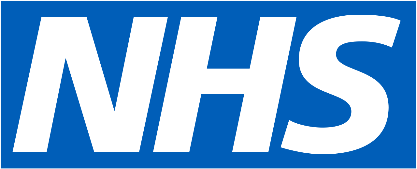 Booked an appointment with a GP, practice nurse or other health care professional?In January 2024 there wereDon’t need it?Cancel it!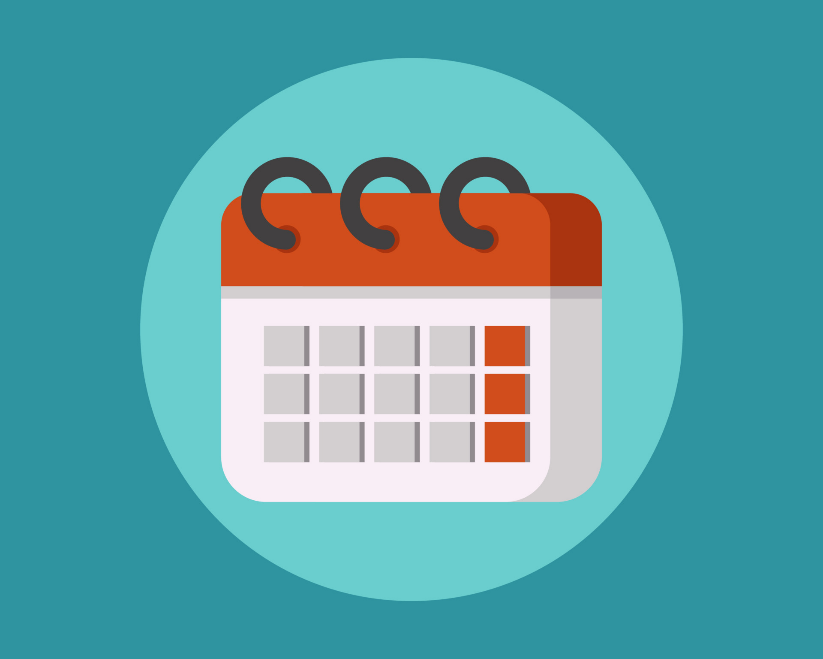 If you miss an appointment, this also stops someone else from getting one sooner. On average a GP appointment cost £36.If you can’t make your appointment, please call the surgery to re-arrange. 